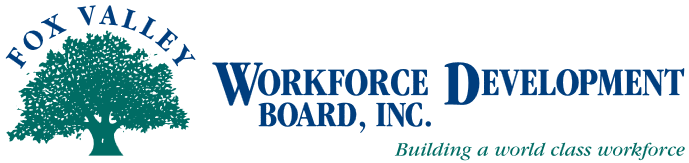 Ammended AGENDA The Fox Valley Workforce Development Board will hold a LEO meeting on Tuesday, September 2, 2014 at 1:00 P.M.at the Oshkosh Job CenterCall to OrderApproval of Minutes from 5/15/2014 joint LEO/BOD meeting (Action Item)Move to Closed Session as per State Statute 19.85(1)(b) for Personnel (Action Item)Personnel updateMove to Open Session as per State Statute 19.85(1)(b) for Personnel (Action Item)Finance updateApprove revised Consortium Agreement (originally given at the May 15th meeting) (Action Item)Approve revised Joint Agreement (originally given at the May 15th meeting)  (Action Item)Review of Board of Director members (Action Item)Update on DOL auditPY14 WIA Performance TargetsUpdate on new WIOA ActEstablish meeting date(s) for November 2014 and all 2015AdjournmentMeeting location:Oshkosh Job Center219 Washington Street #107Oshkosh, WI 54901920-232-6273For additional information, if you require assistance to attend the meeting or to access meeting materials, or if you need an interpreter, contact Beth Reinke at FVWDB, 1401 McMahon Rd, Ste 200, Neenah 54956, breinke@fvwdb.com, 920-720-5600.  